Happy New Year! 2022 has begun in pictures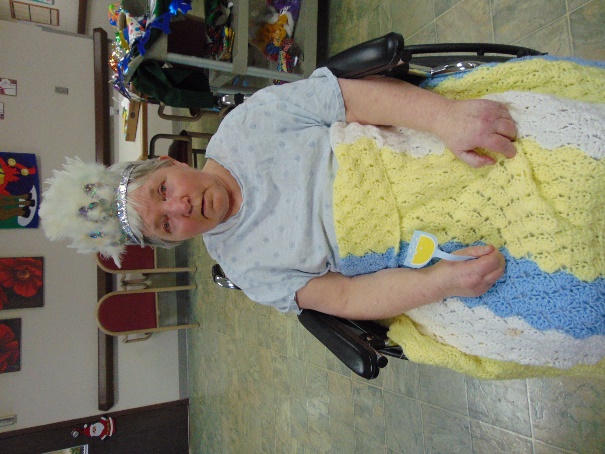 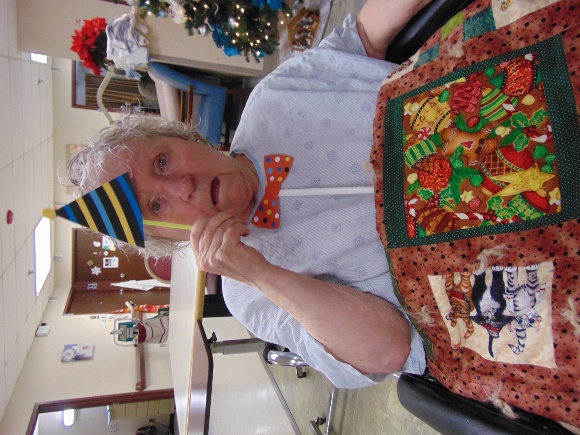 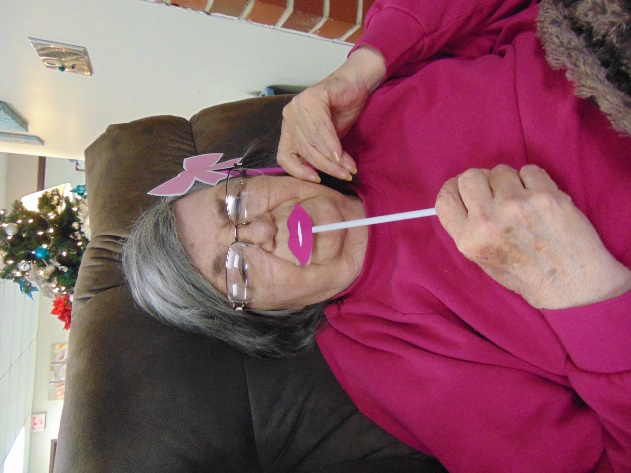 Fun with props for ringing in the New Year!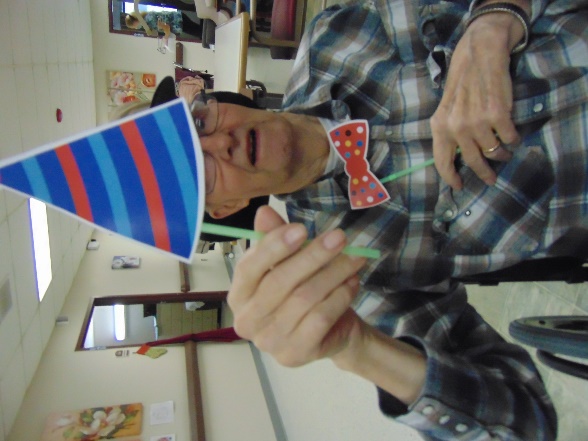 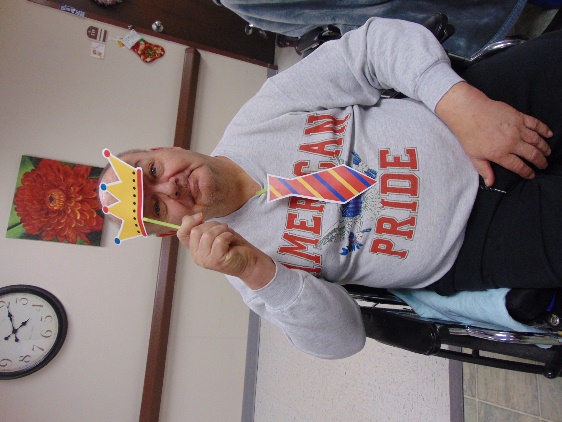 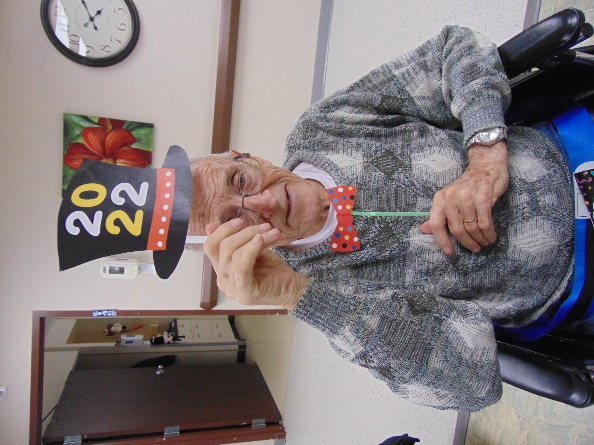 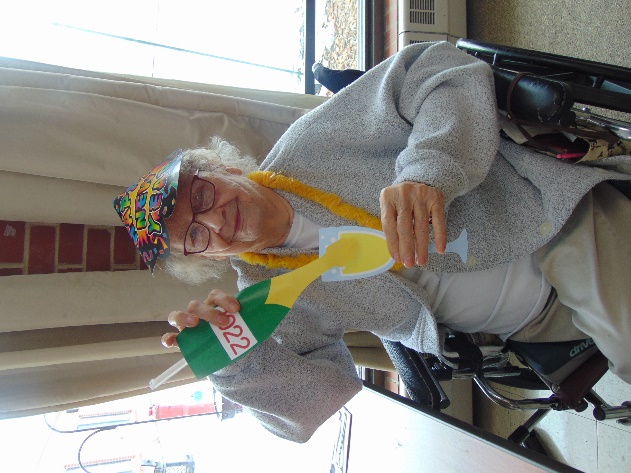 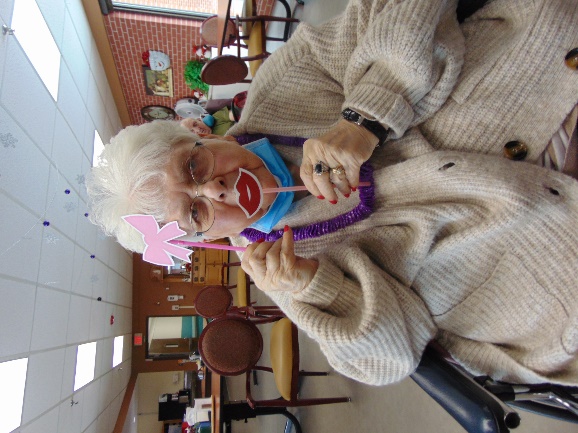 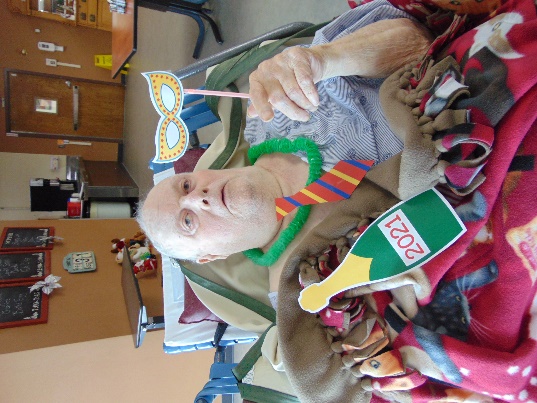 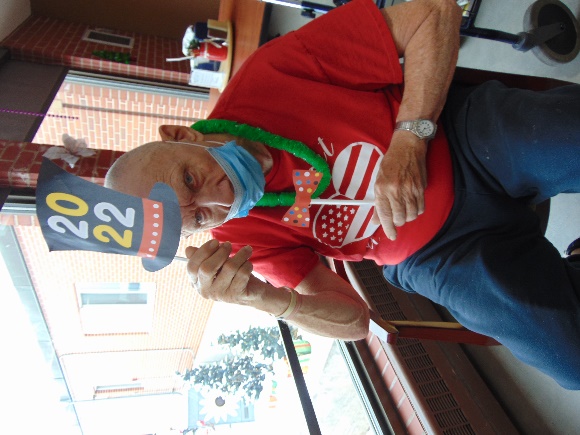 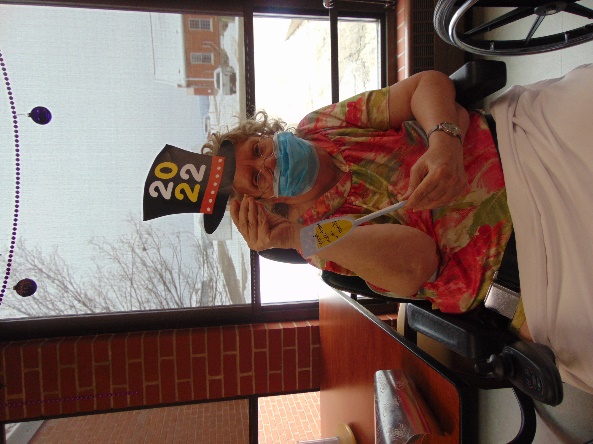 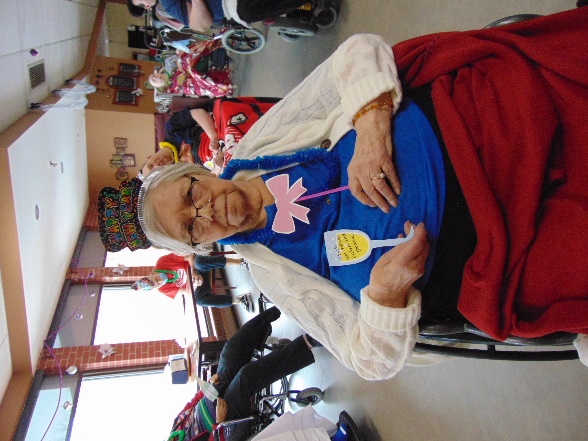 Fun talking about New Years Facts, resolutions and what we wanted to Toast too!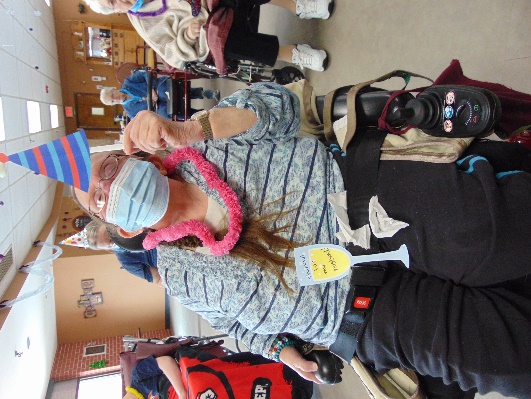 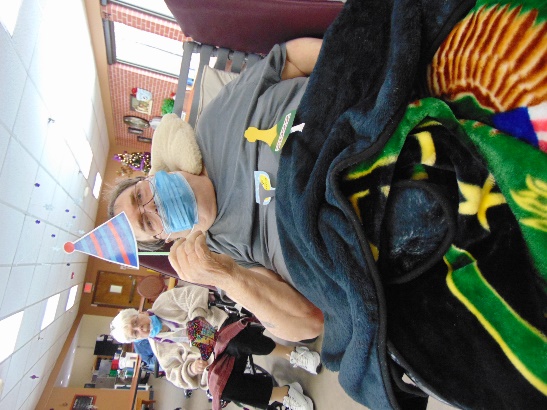 Winter Races was a fun dice game to play indoors since it is cold outside!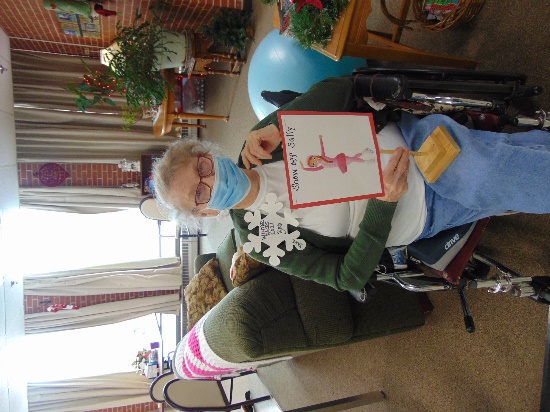 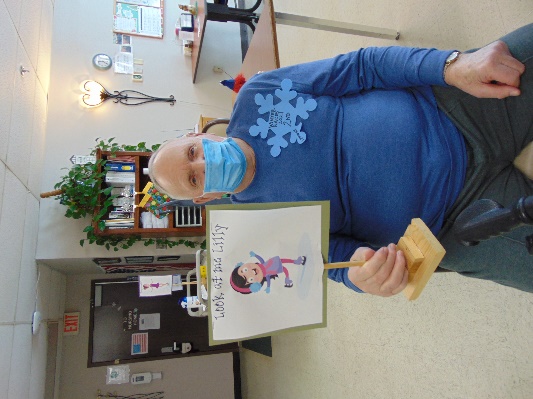 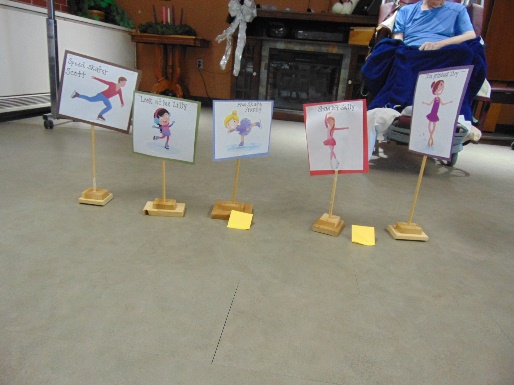 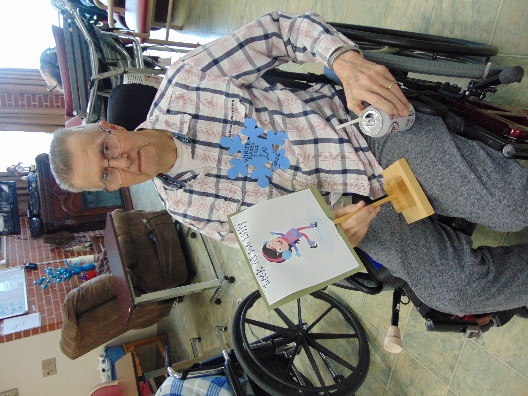 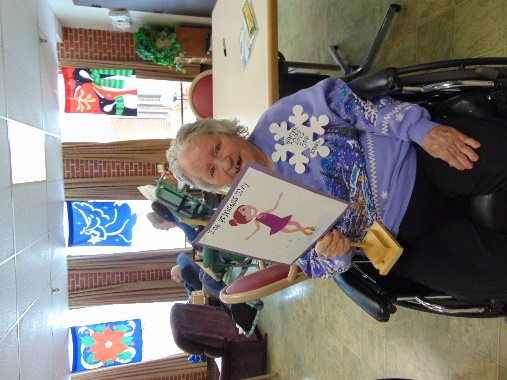 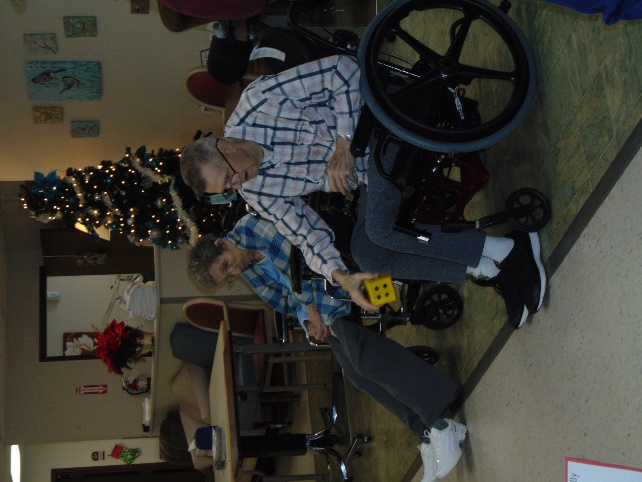 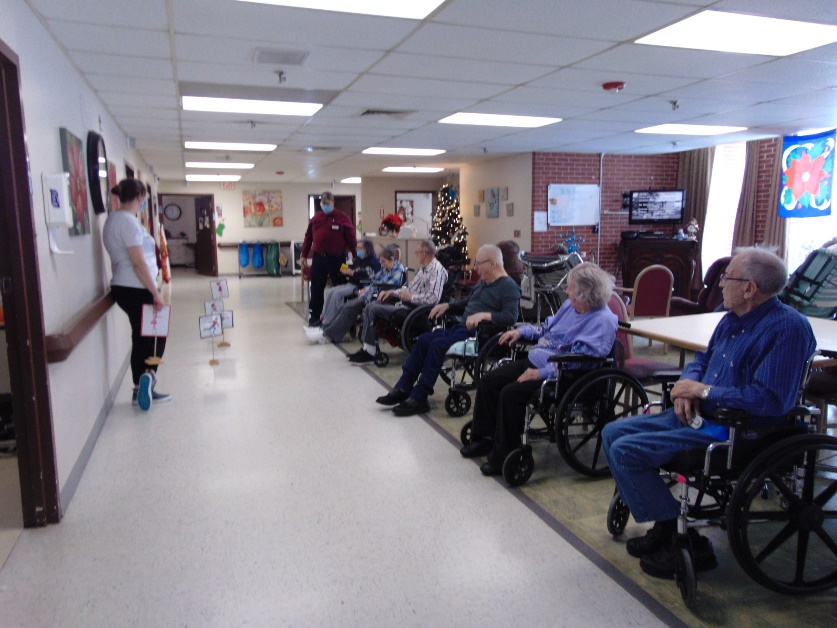 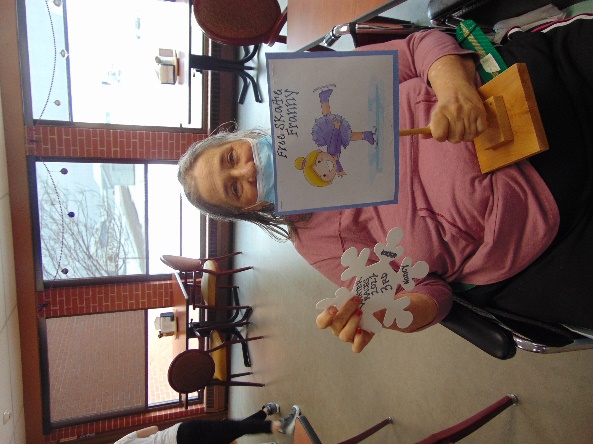 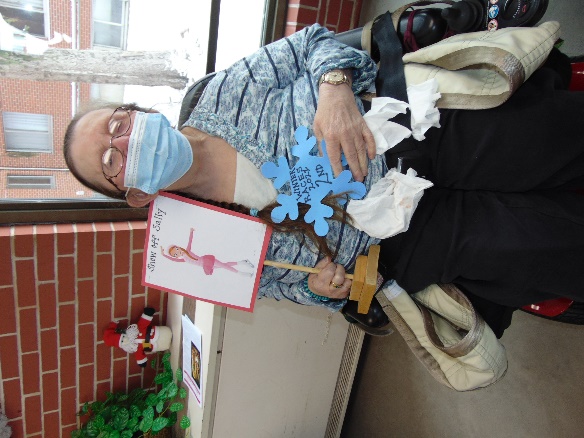 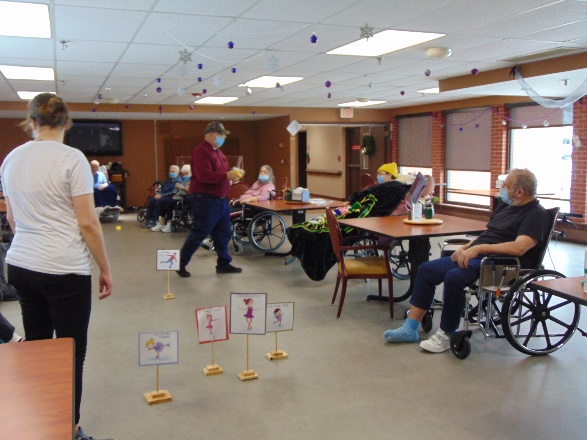 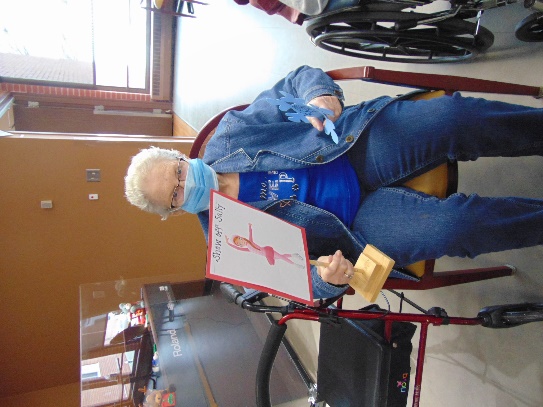 Happy New Year! We have included pictures from the New Year’s Eve get together this week. Lisa and the residents had fun learning some interesting facts about New Year’s traditions, talked about resolutions and even made a “toast” to what we are thankful for heading into 2022. There are also pictures of the winter races we played. This game combines dice and a race track and those playing cheer loudly for the competitor they want to win!We hope you all have a great year and stay warm!Linda